ЧОРТКІВСЬКА     МІСЬКА    РАДА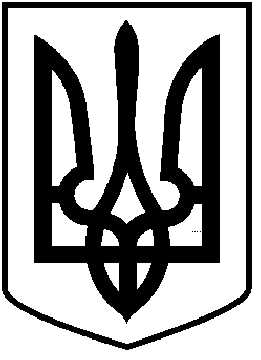 ВИКОНАВЧИЙ КОМІТЕТР І Ш Е Н Н Я (проєкт ) 2021 року  Про надання дозволу на влаштування проїздудо земельної ділянки по вул. Камінна, с. Біла, Чортківська міська територіальна громадаРозглянувши заяву Хмелик О.А. від 23.11.2021 року, та відповідно до Державних будівельних норм України: Б.2.2.-12: 2019 «Планування та забудова території» та В.2.2-5:2018 «Вулиці та дороги населених пунктів», Закону     України «Про землеустрій» та рішення Чортківської міської ради від 24.01.2011 № 13 «Про затвердження Правил благоустрою м. Чорткова», керуючись ст. 30, 31, 59 Закону України  «Про місцеве самоврядування в Україні»,  виконавчий комітет міської радиВИРІШИВ :1. Надати дозвіл комунальному підприємству «Благоустрій»  Чортківської            міської ради на влаштування проїзду до земельної ділянки по вул. Камінна,           с. Біла, Чортківська міська територіальна громада.2. Зобов'язати комунальне підприємство «Благоустрій»  Чортківської міської ради влаштувати проїзд до земельної ділянки з врахуванням вимог ДБН    Б.2.2.-12: 2019 «Планування та забудова території» та ДБН В.2.2-5:2018    «Вулиці та дороги населених пунктів», та «Правил благоустрою м. Чорткова» затверджені рішенням Чортківської міської ради від 24.01.2011 № 13, Закон України «Про благоустрій населених пунктів». 3. Копію рішення направити управлінню комунального господарства,          архітектури та капітального будівництва міської ради, заявнику.4. Контроль за виконанням даного рішення покласти на заступника міського  голови з питань діяльності виконавчих органів міської ради Віктора Гурина.Міський голова                                               	         Володимир ШМАТЬКОН.М. Заяць В.М. ГуринВ.М. ЮрчишинВ.С. Грещук 